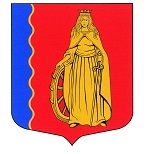 МУНИЦИПАЛЬНОЕ ОБРАЗОВАНИЕ«МУРИНСКОЕ ГОРОДСКОЕ ПОСЕЛЕНИЕ»ВСЕВОЛОЖСКОГО МУНИЦИПАЛЬНОГО РАЙОНАЛЕНИНГРАДСКОЙ ОБЛАСТИАДМИНИСТРАЦИЯПОСТАНОВЛЕНИЕ 24.07.2020                                                                                              № 174   г. МуриноВ соответствии с п.7, 8, 10 ст.54 Федерального закона от 12.06.2002                    № 67-ФЗ «Об основных гарантиях избирательных прав и права на участие в референдуме граждан Российской Федерации», в связи с проведением дополнительных выборов депутатов совета депутатов муниципального образования «Муринское городское поселение» Всеволожского муниципального района Ленинградской области четвёртого созыва по Муринскому пятимандатному избирательному округу № 2, назначенных на               13 сентября 2020 года, а также в целях информирования представителей и доверенных лиц кандидатов в депутаты, администрация муниципального образования «Муринское городское поселение» Всеволожского муниципального района Ленинградской областиПОСТАНОВЛЯЕТ:Определить на территории муниципального образования «Муринское городское поселение» Всеволожского муниципального района Ленинградской области специальные места, удобные для размещения печатных агитационных материалов, согласно приложению к настоящему постановлению.Запретить размещать, расклеивать, вывешивать различные объявления, плакаты, афиши и другую печатную и рукописную продукцию на стенах зданий и жилых домов, заборах и других ограждениях, столбах, деревьях, общественных и других специально не отведённых для этого местах.Начальнику отдела ЖКХ, благоустройства и безопасности Коневу И.Н. в случае нарушения данного постановления гражданами или организациями направлять материалы в административную комиссию администрации                      МО «Всеволожский муниципальный район» Ленинградской области.Обеспечение безопасности при проведении агитационных публичных мероприятий осуществляется в соответствии с законодательством Российской Федерации.Опубликовать настоящее постановление в газете «Муринская панорама» и на официальном сайте муниципального образования в информационно-телекоммуникационной сети Интернет. Настоящее постановление вступает в силу с момента его официального опубликования. Контроль за исполнением настоящего постановления возложить на заместителя главы администрации по общим и организационным вопросам Лёвину Г.В.И.о. главы администрации                                                                   А.Ю. Белов                  Приложение                     к постановлению администрации                                МО «Муринское городское                      поселение» Всеволожского                      муниципального района                      Ленинградской области                      № 174 от «24» июля 2020 г.     ПЕРЕЧЕНЬспециальных мест, определённых для размещения печатных агитационных материалов на территории МО «Муринское городское поселение» Всеволожского муниципального района Ленинградской области при подготовке и проведении дополнительных выборов депутатов совета депутатов муниципального образования «Муринское городское поселение» Всеволожского муниципального района Ленинградской области четвёртого созыва по Муринскому пятимандатному избирательному округу № 2О выделении специальных мест для размещения агитационных материалов кандидатов в депутаты № п\пВид Адрес1.Информационный щит на проспекте Авиаторов БалтикиЛенинградская область, Всеволожский район, г. Мурино, пр. Авиаторов Балтики, д. 312.Информационный щит на улице ШуваловаЛенинградская область, Всеволожский район, г. Мурино, ул. Шувалова, д. 27 корп. 73.Информационный щит на Ручьевском проспектеЛенинградская область, Всеволожский район, г. Мурино, Ручьевский пр., д. 94.Информационный щит на Шоссе в ЛаврикиЛенинградская область, Всеволожский район, г. Мурино, ул. Шоссе в Лаврики, д. 59 корп. 1, 25.Информационный щит на Воронцовскои бульвареЛенинградская область, Всеволожский район, г. Мурино, Воронцовский б-р, д. 226.Информационный щит в деревне ЛаврикиЛенинградская область, Всеволожский район, д. Лаврики, у магазина «ИП Белова» на автобусной остановке